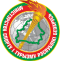 Министерство спорта и туризма Республики Беларусьwww.mst.by220030, г. Минск, ул. Кирова, 8, кор. 2(017) 200-49-66; 327-76-22 (факс) info@mst.gov.by;tourism@mst.gov.byКовальчук  Сергей МихайловичМинистр спорта и туризма Республики БеларусьПрием граждан по личным вопросам:Первая среда месяца с 8:00 до 13:00Приемная:
Главный специалист - Падерна Надежда Евгеньевна
т. +375 (17) 327 72 37Дорохович Александр ВикентьевичПервый заместитель министра спорта и туризмаПрием граждан по личным вопросам:
Вторая среда месяца с 8:00 до 13:00
Ответственная – Падерна Надежда Евгеньевна  т. +375 (17) 220 24 18Барауля Александр ИвановичЗаместитель министра спорта и туризмаПрием граждан по личным вопросам:
третья среда месяца с 08.00 до 13.00Ответственная – Фурсевич Анна Александровна 
 т. +375 (17) 327 17 34Андрейчик Олег ЕвстафьевичЗаместитель министра спорта и туризмаПрием граждан по личным вопросам:
Четвертая среда месяца с 8:00 до 13:00Ответственная - Рудак Екатерина Сергеевна
+375 (17) 226 01 47